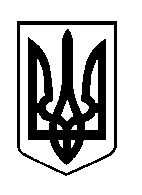 ШОСТКИНСЬКА РАЙОННА РАДАСЬОМЕ СКЛИКАННЯДВАДЦЯТА  СЕСІЯР І Ш Е Н Н Ям.Шосткавід  01 грудня 2017 року Про закриття (ліквідацію) Гамаліївськоївечірньої (змінної)  школи Шосткинської районної ради Сумської області  Розглянувши клопотання Шосткинської районної державної адміністрації щодо закриття (ліквідації) Гамаліївської вечірньої (змінної) школи  Шосткинської районної ради Сумської області, відповідно до пункту 7 Порядку оптимізації діяльності слідчих ізоляторів, установ виконання покарань та підприємств установ виконання покарань, затвердженого постановою Кабінету Міністрів України від 07 червня 2017 року № 396, наказу Міністерства юстиції України від 13.09.2017 № 2865/5 «Про оптимізацію діяльності установ виконання покарань», Господарського кодексу України, статті 104 Цивільного кодексу України, пункту 6 статті 11 Закону України «Про загальну середню освіту», статті 25 Закону України «Про освіту», керуючись статтями 43, 60 Закону України «Про місцеве самоврядування в Україні», районна рада вирішила:        1. Інформацію про закриття (ліквідацію) Гамаліївської вечірньої (змінної) школи  Шосткинської районної ради Сумської області прийняти до відома.2. Закрити (ліквідувати) Гамаліївську вечірню (змінну) школу  Шосткинської районної ради Сумської області.3. Створити ліквідаційну комісію по здійсненню процедури закриття (ліквідації)  Гамаліївської вечірньої (змінної) школи Шосткинської районної ради Сумської області (додається).4. Місцем роботи ліквідаційної комісії визначити приміщення навчального закладу, розташованого за адресою: вул. Івана Скоропадського, буд. 57а,             с. Гамаліївка, Шосткинський район, Сумська область, 41132.5. Доручити відділу освіти Шосткинської районної державної адміністрації:5.1 Провести процедуру закриття (ліквідації) Гамаліївської вечірньої (змінної) школи Шосткинської районної ради Сумської згідно з вимогами чинного законодавства.5.2 Надати на затвердження Шосткинській районній раді ліквідаційний баланс.        5.3 Забезпечити збереження майна Гамаліївської вечірньої (змінної) школи  Шосткинської районної ради Сумської області до моменту його передачі.        6. Контроль за виконанням даного рішення покласти на постійну комісію районної ради мандатну, з питань депутатської етики, законності, правопорядку, освіти, охорони здоров'я, культурного розвитку та соціального захисту та постійну комісію з питань бюджету, фінансів, цін, планування та обліку і управління комунальною власністю.Голова                                                                                                       В.О.Долиняк                                                       Додаток                                                                                        до рішення районної ради                                                                                  від  01 грудня 2017 року  СКЛАДЛІКВІДАЦІЙНОЇ КОМІСІЇГОЛОВА КОМІСІЇ:Петренко Світлана Євіналіївна –    начальник відділу освіти Шосткинської                                                           районної державної адміністрації,                                                           ідентифікаційний номер 2237109782ЧЛЕНИ КОМІСІЇ:Зубко Віктор Петрович             –     директор Гамаліївської  вечірньої                                                             (змінної) школи Шосткинської                                                            районної ради Сумської області,                                                            ідентифікаційний номер 2378204573Покрова Валентина Василівна –    методист методичного кабінету відділу                                                         освіти Шосткинської районної                                                            державної адміністрації,                                                            ідентифікаційний номер 2202106469Сисоєва Тетяна Олександрівна -    головний бухгалтер централізованої                                                           бухгалтерії  відділу освіти                                                            Шосткинської районної державної                                                           адміністрації,                                                           ідентифікаційний номер 2578404586Заступник голови районної ради                                        Н.Ф.Якименко